H9613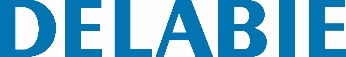 Conjunto termostático de bancada SECURITHERMReferência: H9613 Informação para prescriçãoConjunto com misturadora SECURITHERM termostática sequencial e coluna com chuveiro extraível. Perfeitamente adaptado para banheiras de bebé.Segurança anti-queimadura : fecho imediato de água quente no caso de corte de água fria. Isolamento térmico anti-queimaduras Securitouch. Não existe risco de intercomunicação entre a água quente e a água fria.Ausência de válvula antirretorno nas entradas.Coluna orientável H.200 L.220. Chuveiro extraível 2 jatos alternados quebra-jatos/chuva. Cartucho termostático sequencial anticalcário por regulação monocomando do débito e da temperatura. Temperatura regulável de água fria até 40°C com limitador de temperatura bloqueado a 40°C. Corpo e coluna com interior liso. Débito regulado a 7 l/min. Comando sem contacto manual por alavanca Higiene L.100. Tubo de saída de água misturada em latão L.160. Flexível chuveiro BIOSAFE antiproliferação bacteriana : poliuretano transparente, interior e exterior liso, baixa capacidade (interior Ø 6). Contra-peso específico.Flexíveis PEX F3/8" e fixação reforçada por 2 pernos em Inox. Garantia 10 anos. 